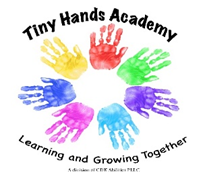 100 Maple Street, Glens Falls, NY 12801(518) 409-8124Information About Your ChildThe first day of preschool is an exciting time for children and families. It can also be a little scary, so inorder for us to get to know your child a little better, we ask that you complete this information sheet. If your child is feeling sad or afraid the first few days, this information may help us connect in a way we might not otherwise be able to.Child’s Full Name _____________________	          What they prefer to be called ________________Please list siblings and ages ______________________________________________________________Names of other people who live in the home (grandparents, cousins, etc.)______________________________________________________________________________________________________________Any Pets? ____________________________________________________________________________Favorites:	Food ______________________________________________________	Toys _______________________________________________________	TV or Movie Characters ________________________________________	Other ______________________________________________________Does your child have any strong fears? _____________________________________________________(Thunderstorms, the dark, animals, etc.)Please list any allergies your child has and what reaction could be expected: __________________________________________________________________________________________________________________________________________________________________________Is there anything else you would like us to know about your child? ______________________________________________________________________________________________________________________________________________________________________________________________________________________________________________________________